Publicado en Madrid el 12/11/2018 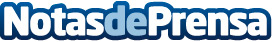 Grupo Herta se incorpora a DAAS Forensic, Asociación de Detectives Expertos en ComplianceCon su incorporación a DAAS Forensic, la agencia de detectives Grupo Herta pasa a formar parte de la más importante red de detectives especializados en Compliance y en Investigaciones Forenses CorporativasDatos de contacto:Alberto de LapuenteDirector de Comunicación91 0912205Nota de prensa publicada en: https://www.notasdeprensa.es/grupo-herta-se-incorpora-a-daas-forensic Categorias: Nacional Derecho Emprendedores E-Commerce Recursos humanos http://www.notasdeprensa.es